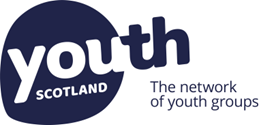 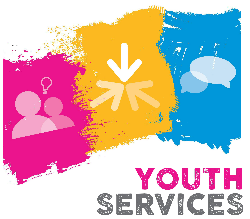 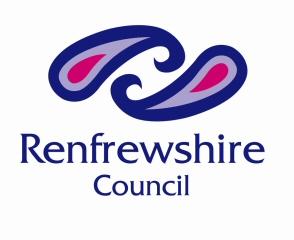 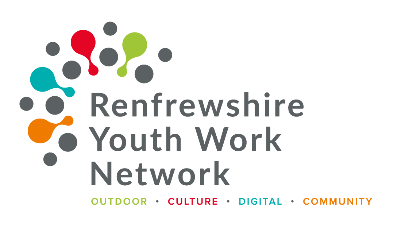 PDA in Youth Work Application Form – Renfrewshire  2023 Course.Your Contact Details:  Please enter the details of where you wish us to contact you. This may be your work address or your home address. Please ensure that you give us a mobile number, as we may have to contact you at evenings or weekends.PROVIDING A PERSONAL EMAIL ADDRESS IS AN ADVANTAGE AS COURSE RELATED MATERIAL MAY BE SENT TO YOU BETWEEN SESSIONS. THIS EMAIL ADDRESS WILL ONLY BE USED FOR PDA RELATED EMAILS.About you: About your organisation:Special Requirements:Personal Statement:Education:Please complete the attached PDA Renfrewshire course application form and return to: youth@renfrewshire.gov.ukApplication forms must be completed and signed by the applicant.Application forms must be returned by no later than 5pm on  Friday 10th Feb 2023Successful applicants will be advised by Friday 17th February 2023 A formal acceptance form will be sent out to those offered places which must be completed and returned asap. The first session of the course will take place in person on Saturday 4th March 2023, 10am – 4.30pm at Foxbar Youth CentreFor further information about the Renfrewshire PDA in Youth Work course contact:Renfrewshire Council Youth Services youth@renfrewshire.gov.uk  Tel: 07506966776Michele Meehan, Youth Scotland Michele.meehan@youthscotland.org.uk Tel: 0131 554 2561/ 07816300183 – please leave message if no answerName:  D.O.B: D.O.B: SQA Candidate No: Address: Address: Address: Address: Tel: Tel: Mobile:   Mobile:   Email:   Email:   Email:   Email:   Job role/ title:   Job role/ title:   Job role/ title:   Job role/ title:   Full-time/Part-Time/Volunteer :  Full-time/Part-Time/Volunteer :  Full-time/Part-Time/Volunteer :  Full-time/Part-Time/Volunteer :  Group/Organisation Name: Group/Organisation Name: Address:Address:Tel: Youth Scotland Membership No. (if applicable): 350/ _ _ _ _ _Is this group/organisation where you will undertake your youth work observed practice?Is this group/organisation where you will undertake your youth work observed practice?Line manager or person in charge of group where you work/volunteerName:Tel:Email:Job Title/Role:Line manager or person in charge of group where you work/volunteerName:Tel:Email:Job Title/Role:Special requirements: If you have any specific dietary, learning support, access or other requirements please describe them here. Please describe your previous and current experience of youth work and what you hope to get out of undertaking this PDA in Youth Work course. This will be used as part of selection, so give as much information as possible: (Up to 300 words) NB/ You should include the age-range of young people you have worked with, the kind of settings you have worked in, how long you have been working/volunteering and what your roles have involved.  Please provide some information about your previous experience of education, including any qualifications you may have undertaken at school/college/work/volunteering.In addition provide evidence of how you meet the minimum criteria to access this course. Application ChecklistI understand that if I am accepted on this PDA in Youth Work course, I will be required to:Register with SQA (Youth Scotland will do this for you as part of the course registration)Attend all the course session sessions listed belowCourse Timetable   - All sessions will be held in Foxbar Youth CentreObserved Practice session to be arranged between  22nd May  – 2nd June  – Dates to agreed with organisation and young people.Assessment Due Dates (dates assessments have to be handed in by): Unit 1: Monday 3rd April 2023Unit 2: Monday 15th May  2023Unit 3: Monday 19th June 2023A detailed programme for each of the sessions will be given to candidates at the start of each unit.I have the permission of my workplace/ place where I volunteer to deliver a youth work session to young people and be observed doing for Unit 3.Signed (Candidate):  Date:            For Line Manager or Volunteer Supervisor:I support the candidate’s application.  I agree to support them on the PDA programme, including arrangements to carry out the required Observed Practice session and act as their mentor as required.Signed (Line Manager or Volunteer Supervisor): Date: